Постановление«01__» апреля_ 2024 г.                                 № _15_                                                с. ВеселоеОб утверждении муниципальной программы развития физической культуры и массового спорта в Веселовском сельском муниципальном образовании Республики Калмыкия на 2024-2026 годы  В соответствии с Федеральным законом от 06.10.2003 г.  № 131-ФЗ «Об общих принципах организации местного самоуправления в Российской Федерации», Федеральным законом от 04.12.2007 г. № 329-ФЗ «О физической культуре и спорте в Российской Федерации», Уставом Веселовского сельского муниципального образования Республики Калмыкия, администрация Веселовского сельского муниципального образования Республики Калмыкия постановляет:1. Утвердить муниципальную программу развития физической культуры и массового спорта в Веселовском сельском муниципальном образовании Республики Калмыкия на 2024 - 2026 годы (Приложение № 1).3. Настоящее постановление подлежит официальному опубликованию (обнародованию) и распространяет свое действие на правоотношения, возникшие с 01.01.2024 года.Глава Веселовского сельского муниципального образования Республики Калмыкия (ахлачи)                               И.А.Кушнарева.Приложение № 1к постановлению  Администрации Веселовского сельскогомуниципального образования Республики Калмыкия от «_01_» _апреля_2024г. №15МУНИЦИПАЛЬНАЯ  ПРОГРАММА РАЗВИТИЯ ФИЗИЧЕСКОЙ КУЛЬТУРЫ И МАССОВОГО СПОРТА В ВЕСЕЛОВСКОМ СЕЛЬСКОМ МУНИЦИПАЛЬНОМ ОБРАЗОВАНИИ НА 2024-2026 ГОДЫПАСПОРТ МУНИЦИПАЛЬНОЙ ПРОГРАММЫРаздел 1. Содержание проблемы, обоснование необходимости ее решения программно-целевым методомФизическая культура - часть культуры, представляющая собой совокупность ценностей, норм и знаний, создаваемых и используемых обществом в целях физического и интеллектуального развития способностей человека, совершенствования его двигательной активности и формирования здорового образа жизни, социальной адаптации путем физического воспитания, физической подготовки и физического развития.В соответствии с Федеральным законом N 131-ФЗ от 06.10.2003 г. "Об общих принципах организации местного самоуправления в Российской Федерации" в ведении сельских поселений находится вопрос обеспечения условий для развития на территории поселения физической культуры и массового спорта, организации официальных физкультурно-оздоровительных и спортивных мероприятий поселения.Разработка данной Программы обусловлена, с одной стороны, необходимостью обеспечения сохранности и эффективного функционирования имеющихся спортивных площадок и сооружений, а с другой – потребностью расширения, модернизации и популяризации спортивных объектов на территории сельского поселения, вовлечения жителей в регулярные занятия физической культурой, потребностью  совершенствования единой системы физического воспитания жителей поселения, с раннего возраста до старости, для всех социально-демографических групп населения. Реализация программы планируется с учетом специфики Веселовского сельского муниципального образования Республики Калмыкия, позволяющей развивать многие виды физической культуры и спорта, а также наличия доступа к спортивным и оздоровительным базам близлежащих муниципальных образований.В период реализации Программы планируется создание таких условий, при которых основной спектр спортивно-массовых мероприятий будет доступен всем гражданам, проживающим в различных населенных пунктах поселения и принадлежащим к различным социальным группам.Раздел 2. Основные цели, задачи, сроки, этапы реализации ПрограммыПринципы государственной и муниципальной политики в области спортаА) воспитание гражданственности, трудолюбия, уважения к правам и свободам человека, любви к окружающей природе, Родине, семье;Б) общедоступность массовой физической культуры.Программа призвана решить задачи, поставленные «Основами законодательства Российской Федерации о физической культуре и спорте»:·  укрепление здоровья населения;·  приоритетная ценность спорта «для всех»;·  всестороннее развитие личности;·  утверждение в поселении здорового образа жизни;·  формирование потребности каждого человека в физическом и нравственном совершенствовании;·  создание условий для занятий любимыми видами спорта;·  подготовка команд по видам спорта, способных достойно защищать спортивную честь поселения в районе,  на проводимых массовых мероприятиях;-  увеличение числа жителей, активно занимающихся физической культурой;-  доступность занятий физкультурой для всех категорий и групп населения;-  преодоление пассивных жизненных позиций жителей, создание общественного мнения, о том, что занятия физической культурой и спортом ценны для физического развития и оздоровления, являются признаком высокой духовной культуры человека;-  проведение массовых оздоровительных мероприятий спортивной направленности;-  организацию систематических массовых, спортивных праздников среди работников бюджетной сферы, промышленных и сельскохозяйственных предприятий;-  внедрение физической культуры в режим труда и отдыха граждан;-  повышение эффективности использования средств физической культуры в профилактической работе по борьбе с наркоманией, пьянством, правонарушениями, особенно в молодежной среде.Для развития массовой физической культуры намечено:-  проводить массовые физкультурно-спортивные мероприятия, среди различных групп населения (дошкольники, школьники, студенты, соревнования среди подростков по месту жительства, спортсменов инвалидов, трудящихся промышленных предприятий, АПК, сельских жителей);-  практиковать проведение соревнований среди детей и подростков в свободное от учебы время;-  организовывать работу с молодежью по видам спорта в рамках праздника «День молодежи», проведение массовых мероприятий по популярным видам спорта (футбол, волейбол, дартс, перетягивание каната, нарды);-  создать оптимальные условия для занятий массовым спортом лицам, имеющим мало шансов для достижения вершин спортивного мастерства, слабо подготовленным физически.Сроки реализации Программы: 2024 – 2026 годыРаздел 3. Общий объем ресурсов, необходимый для реализации Программы, и его обоснованиеИсточник финансирования Программы – бюджет Веселовского сельского муниципального образования Республики Калмыкия.Объемы финансирования Программы по годам: тыс. руб.Объемы финансирования программных мероприятий устанавливаются решением Собрания депутатов Веселовского сельского муниципального образования Республики Калмыкия об утверждении бюджета сельского поселения на соответствующий финансовый год и могут подлежать ежегодной корректировке при формировании местного бюджета на последующий финансовый год.Раздел 4. Система управления реализацией ПрограммыСистема управления реализацией Программы представляет собой скоординированные действия заказчика - администрации Веселовского сельского муниципального образования Республики Калмыкия, ведущие к достижению намеченных целей.Заказчик Программы:- несет ответственность за своевременную и качественную реализацию Программы в целом;- обеспечивает целевое и эффективное использование средств, выделяемых на реализацию Программы;- осуществляет текущую работу по координации деятельности исполнителей мероприятий Программы, обеспечивая их согласованные действия по реализации мероприятий Программы.Администрация Веселовского сельского муниципального образованияРеспублики КалмыкияАдминистрация Веселовского сельского муниципального образованияРеспублики КалмыкияАдминистрация Веселовского сельского муниципального образованияРеспублики Калмыкия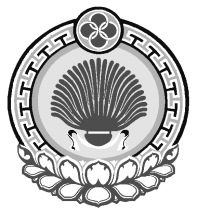 35904, Республика Калмыкия, с. Веселое, ул. Центральная,д.18ИНН 0812900510, т. (84745) 93-4-24, е-mail: veselovskoe.smo@yandex.ru 35904, Республика Калмыкия, с. Веселое, ул. Центральная,д.18ИНН 0812900510, т. (84745) 93-4-24, е-mail: veselovskoe.smo@yandex.ru 35904, Республика Калмыкия, с. Веселое, ул. Центральная,д.18ИНН 0812900510, т. (84745) 93-4-24, е-mail: veselovskoe.smo@yandex.ru Наименование программыПрограмма развития физической культуры и массового спорта  Веселовского сельского муниципального образования Республики Калмыкия на 2024-2026 годы (далее Программа)Основание для разработкиКонституция РФ, Федеральный закон «Об общих принципах организации местного самоуправления в Российской Федерации» от 24.09.2003г. № 131 –ФЗ, Федеральный закон «О физической культуре и спорте в Российской Федерации» от 4 декабря . № 329 – ФЗ, Период действия программы2024– 2026 годыЗаказчик программыАдминистрация Веселовского сельского муниципального образования Республики КалмыкияРазработчик программыАдминистрация Веселовского сельского муниципального образования Республики КалмыкияЦели и задачи программыЦель – создание необходимых условий для развития на территории Веселовского сельского муниципального образования Республики Калмыкия физической культуры и массового спорта.Задачи Программы:-популяризация физической культуры и спорта среди различных групп населения;-организация проведения муниципальных официальных физкультурно-оздоровительных и спортивных мероприятий;-организация медицинского обеспечения официальных физкультурных и спортивных мероприятий;-содействие обеспечению общественного порядка и общественной безопасности при проведении на территории поселения официальных физкультурных мероприятий и спортивных мероприятий;-утверждение порядка формирования спортивных сборных команд поселения, их обеспечение;-укрепление материально-технической базы;-развитие физической культуры по месту жительства, в учреждениях, предприятиях;-рост процента населения сельского поселения Веселовского сельского муниципального образования Республики Калмыкия, ведущего физически активный образ жизни;-организация физкультурно-оздоровительной работы среди молодежи и студентов;- организация работы с инвалидами;-участие общественных объединений и средств массовой информации в пропаганде физической культуры;-строительство и содержание спортивных площадок и сооружений.ИсполнителиАдминистрация Веселовского сельского муниципального образования Республики КалмыкияОбъем и источники финансирования     Финансирование мероприятий программы осуществляется за счет средств бюджета Веселовского сельского муниципального образования Республики Калмыкия.      Объемы финансирования программных мероприятий устанавливаются решением Собрания депутатов Веселовского сельского муниципального образования Республики Калмыкия об утверждении бюджета сельского поселения на соответствующий финансовый год и могут подлежать ежегодной корректировке при формировании местного бюджета на последующий финансовый год.Система организации контроля за исполнением программыКонтроль за исполнением мероприятий Программы осуществляется администрацией Веселовского сельского муниципального образования Республики КалмыкияНаименование мероприятийОбъем финансирования, всего тыс.руб.в том числе по годамв том числе по годамв том числе по годамНаименование мероприятийОбъем финансирования, всего тыс.руб.202420252026Организация и проведение физкультурно-оздоровительных мероприятий, развитие спорта на территории поселения0000